?АРАР                                                                                               РЕШЕНИЕ «24» июнь  2015 йыл		          № 108                от «24»  июня 2015годаО назначении выборов депутатов Совета сельского поселения Ростовский сельсовет муниципального района Мечетлинский район Республики Башкортостан                 В соответствии со статьей Федерального закона «Об основных гарантиях избирательных прав и права на участие в референдуме граждан Российской Федерации», статьями 8,10 Кодекса Республики Башкортостан о выборах, статьей 7 Устава сельского поселения Ростовский сельсовет муниципального района Мечетлинский район Республики Башкортостан, Совет сельского  поселения  Ростовский  сельсовет решил:1. Назначить выборы депутатов Совета сельского поселения Ростовский сельсовет муниципального района Мечетлинский район Республики Башкортостан на 13 сентября 2015 года.2. Опубликовать данное решение в районной газете «Мечетлинская жизнь».Глава сельского поселения                                                             Р.Н.ТакиуллинБАШКОРТОСТАН РЕСПУБЛИКА№Ы         М»СЕТЛЕ  РАЙОНЫ  МУНИЦИПАЛЬ РАЙОНЫ* РОСТОВ АУЫЛ БИЛ»М»3 СОВЕТЫ 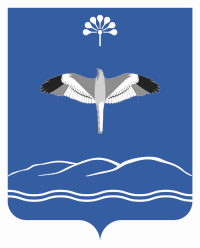 СОВЕТ СЕЛЬСКОГО ПОСЕЛЕНИЯ РОСТОВСКИЙ СЕЛЬСОВЕТ            МУНИЦИПАЛЬНОГО РАЙОНА МЕЧЕТЛИНСКИЙ РАЙОН   РЕСПУБЛИКИ БАШКОРТОСТАНСовет урамы,83. Тел2ш ауылы, 452561тел/факс 2-76-19;2-76-89; E-mail:rost@ufamts.ruул. Советская, 83.д.Теляшево, 452561тел/факс 2-76-19;2-76-89; E-mail:rost@ufamts.ru  